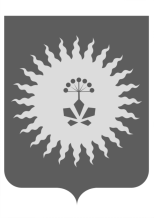 АДМИНИСТРАЦИЯАНУЧИНСКОГО МУНИЦИПАЛЬНОГО ОКРУГАПРИМОРСКОГО КРАЯ
Р А С П О Р Я Ж Е Н И Е20.06.2024г.                                     с. Анучино                                       № 377-рО проведении аукциона на право заключения договора купли-продажи земельного участка с кадастровым номером 25:01:150001:1117 в электронной формеРуководствуясь статьей 39.11. и статьей 39.13.  Земельного кодекса Российской Федерации, статьей   3.3.  Федерального закона от 25 октября 2001 года №137- ФЗ «О введении в действие Земельного кодекса Российской Федерации»,  Уставом Анучинского муниципального округа Приморского края            1.   Объявить проведение аукциона в электронной форме на право заключения договора купли-продажи земельного участка с кадастровым   номером 25:01:150001:1117.       2.   Аукцион провести 1 (один) лотом.          3.  Установить начальную цену предмета аукциона согласно приложению  № 1.            4.  Установить величину повышения начальной цены предмета аукциона в размере 3 %, размер задатка – 100 % от начальной цены лота.            5.  Утвердить должностной состав комиссии по проведению аукциона в электронной форме на право заключения договора купли-продажи земельного участка с кадастровым номером 25:01:150001:1117, определению участников и подведения итогов торгов согласно приложению № 2.            6. Отделу имущественных и земельных отношений Управления градостроительства, имущественных и земельных отношений администрации Анучинского муниципального округа Приморского края разместить извещение о проведении электронного аукциона на право заключения договора купли-продажи земельного участка на официальном сайте Российской Федерации в сети «Интернет» для размещения информации о проведении торгов, определённый Правительством Российской Федерации- www.torgi.gov.ru, электронной площадке АО «Российский аукционный дом» https://www.lot-online.ru в информационно-телекоммуникационной сети «Интернет», а также обеспечить размещение на официальном сайте Анучинского муниципального округа. Глава Анучинского  муниципального округа                                                             С.А. Понуровский  Приложение 2к постановлению администрацииАнучинского муниципального округаот 20.06.2024года № 377-рДолжностной состав комиссии по проведению аукциона на право заключения договора купли-продажи земельного участка с кадастровым номером 25:01:150001:1117 в электронной форме, определения участников и подведения итогов торговСуворенков Андрей Александрович — начальник Управления градостроительства, имущественных и земельных отношений администрации Анучинского муниципального округа Приморского края, председатель комиссии; Ткаченко Зоя Владимировна - главный специалист 1 разряда отдела имущественных и земельных отношений Управления градостроительства, имущественных и земельных отношений администрации Анучинского муниципального округа Приморского края, секретарь комиссии;Члены комиссии:Росейчук Елена Витальевна - начальник отдела имущественных и земельных отношений Управления градостроительства, имущественных и земельных отношений администрации Анучинского муниципального округа Приморского края;Борисенко Ольга Ивановна – главный специалист 1 разряда отдела имущественных и земельных отношений Управления градостроительства, имущественных и земельных отношений администрации Анучинского муниципального округа Приморского краяКим Наталья Васильевна – главный специалист 1-го разряда отдела  архитектуры и градостроительства Управления градостроительства, имущественных и земельных отношений администрации Анучинского муниципального округа Приморского края